                          ASSEMBLEE ANNUELLE du District  IV  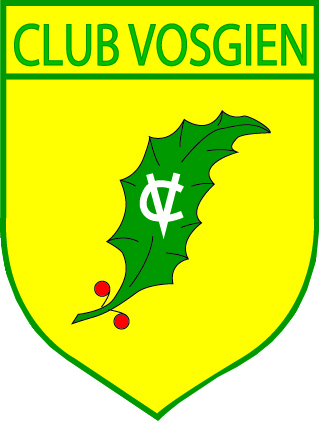                        		      Vendredi 31 MARS 2023 à POULX    PROGRAMMEVendredi 31  Mars  202315 h 30   Accueil des participants à la Salle des Fêtes EOUZE  Place du Ventoux à POULX16 h 30  Assemblée annuelle18 h30   ApéritifPour les accompagnants  : de 16 h 30 à 18 h 00 : visite de POULX et du circuit de l'eau, commentée par M. Armand STRUBEL , auteur du livre POULX, un village à découvrir ( voir pièce jointe ) 20 h 00  Repas  au Restaurant   L'Enclos des Lauriers Roses à CABRIERES- 30210, au prix de 35 € par personne, apéritif inclus, mais  hors boissons. En raison de la fermeture hivernale, le menu sera communiqué ultérieurement.Journée du Samedi 01 Avril En fonction des conditions climatiques du moment     - Soit randonnée à la journée avec pique-nique tiré du sac  au départ de RUSSAN, place de l'Eglise pour une randonnée de 14 km  350 m de dénivelé pour le circuit Russan -Vic - Pont St Nicolas -Vue sur les Gorges du Gardon- Castellas - Grotte de la Trone  En fin e journée, visite de la Maison Des Gorges du Gardon  RUSSAN       -Soit randonnée sur les traces de l'Aqueduc du Pont du Gard : 2 circuits possibles   Solution A   : 1/2 Journée boucle au départ de Saint Bonnet  du Gard, en direction de l'Aqueduc du Pont du Gard - randonnée de  10 km , dénivelé 260 m - Possibilité de visite guidée du Pont du Gard  durée 1h00  15€ ,  Visite Espace Muséographique 6.50€ par personne, possibilité de restauration sur site en cas de mauvais temps   Solution B  : Randonnée  à la Journée , boucle au départ de Saint Bonnet du Gard , randonnée de 17 km  , dénivelé 400 m, passant par le Pont du Gard, repas tiré du sac ou restauration rapide sur site du PDGJournée du Dimanche  02 Avril et autresLes animateurs de POULX seront à votre disposition pour vous faire découvrir la région lors de votre séjour: à définir au préalableRandonnée dans les Gorges du Gardon, boucle au départ de COLLIAS- La Baume  14 km  400 m de déniveléRandonnée autour des Baux de Provence , possible de 10  15 km   1/2 J  ou JournéeRandonnée autour de Saint Rémy de Provence , possible de 10  15 - 18 km   -  1/2 J ou JournéeRandonnée autour de UZES  et de la Vallée d'Eure, point de départ de l'aqueduc romain ,  possible de 10 km  1/2 JRandonnée au sommet du Ventoux  15 à 18 km   JournéeBulletin de réservation à retourner avant le   à   Guy TOLLOT  150 Rue des Ecureuils  30 320 POULX   tél  06 12 20 37 74Association  C.V.  de   ...............................Nom et  Prénom   ................................................Réserve  .................  Repas  à 35€ du vendredi  soir  31 Mars    soit    ...................   €Ci joint  règlement  des repas , soit au total    :                               ............................... €par chèque au nom de   POULX RANDONNEE PEDESTRE A ........................................  le ......................................    Signature  :OPTIONS  randonnée pour la journée 02 Avril et autres:---